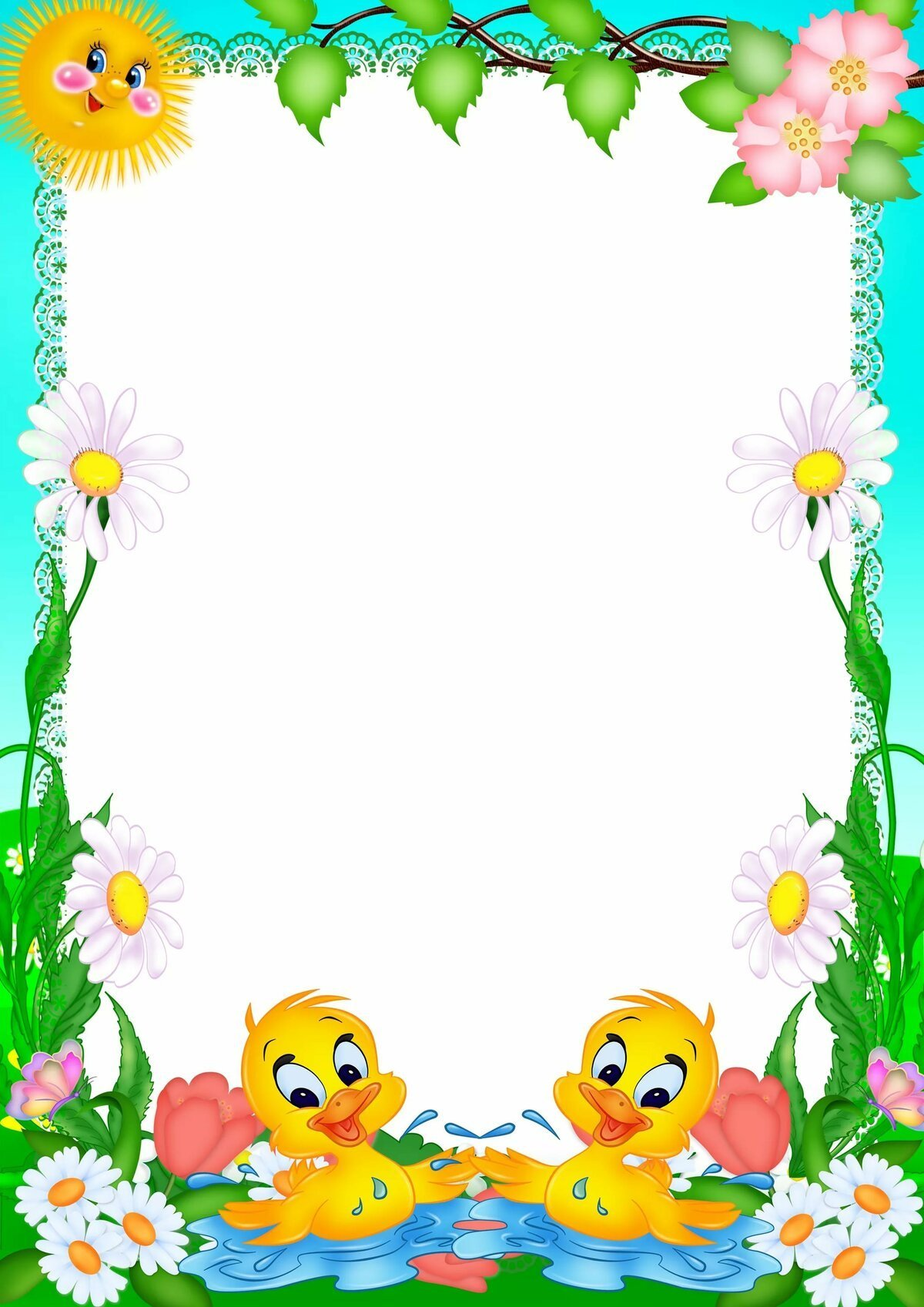 «Влияние устного народного творчества на развитие речи детей»Важнейшим источником развития выразительности детской речи являются произведения устного народного творчества, в том числе малые фольклорные формы (загадки, заклички, потешки, прибаутки, песенки, скороговорки, пословицы, поговорки, считалки, колыбельные, сказки). Воспитательное, познавательное и эстетическое значение фольклора огромно, так как он расширяет знания ребенка об окружающей действительности, развивает умение чувствовать художественную форму, мелодику и ритм родного языка. Дети хорошо воспринимают фольклорные произведения благодаря их мягкому юмору, ненавязчивому дидактизму и знакомым жизненным ситуациям.	 В этом возрасте необходимо учить детей слушать сказки, рассказы, стихи, потешки, а также следить за развитием действия в сказке, сочувствовать положительным героям. Народные сказки дают образцы ритмической речи, знакомят с красочностью и образностью родного языка. Дети легко и быстро запоминают такие образы как петушок – золотой гребешок, козлятушки - ребятушки и т. п. Повторение песенок действующих лиц народных сказок, имён героев закрепляет эти образные слова в сознании детей, они начинают использовать их в своих играх. Для чтения младшим дошкольникам нужно использовать и небольшие рассказы, стихотворения. Повторяя, их дети улавливают созвучность строк, музыкальность стихотворения, легко воспринимают, а потом запоминают всё стихотворение, тем самым обогащая свою речь. Благодаря загадкам, дети узнают о предметах домашнего обихода (печь, веник, кадка, ведро, об орудиях труда (топор, пила, коса, небесных светилах (солнце, луна, звезды, явлениях природы (радуга, дождь, гром, град).  При этом не только слова запоминаются, но и усваивается смысл каждого слова. Дети учатся правильно подбирать нужные слова при высказывании. Через устное народное творчество ребёнок не только овладевает родным языком, но и, осваивая его красоту, лаконичность приобщается к культуре своего народа, получает первые впечатления о ней.  В дальнейшем ребенок будет выбирать наиболее удачное слово или словосочетание для точного и яркого выражения своей мысли.	Устное народное творчество служит могучим, действенным средством умственного, нравственного и эстетического воспитания детей, оно оказывает огромное влияние на развитие и обогащения речи ребенка. Дети учатся самостоятельно придумывать сказки, стихотворения, используя различные виды предложений, последовательно излагать свои мысли при рассказывании, в беседе со взрослыми и сверстниками.Песенки, считалки, дразнилки оказывают влияние на грамматический строй речи: правильное упоминание детьми падежных форм, использование в речи различных форм: глаголов, предлогов, местоимений.Таким образом, устное народное творчество влияет на все стороны развития речи и оказывает влияние на развитие ребенка в целом.Рекомендуем родителям познакомить детей со следующими произведениями: А.Барто “Зайка”, “Игрушки”, “Девочка чумазая”; К.Чуковский “Айболит”, “Мойдодыр”; К.Ушинский “Козлятки и волк”, “Колобок”; С.Маршак “Кошкин дом” и др.Таким образом, приобщение ребёнка к народной культуре следует начинать с раннего детства. Фольклор является уникальным средством для передачи народной мудрости и воспитании детей на начальном этапе их развития. Детское творчество основано на подражании, которое служит важным фактором развития ребёнка, его речи. Постепенно у детей формируется внутренняя готовность к более глубокому восприятию произведений русской народной литературы, обогащается и расширяется словарный запас, развивается грамматический строй речи, способность к овладению родной речи.